Alexander Joseph ReyesWeb DeveloperAlexander Joseph ReyesWeb DeveloperDetails12211 N. Paradise Village Parkway South, Apt. 213Phoenix, 85032United States
480.559.9479
me@alexjreyes.comLinksgithub.com/alexakoalexjreyes.comlinkedin.com/in/alexjreyesSkillsAngularHTML & CSSSASSBootstrapJavaScriptTypescriptExpress.jsPythonFlaskKerasPHPGitLinuxMySQLMongoDBAmazon Web ServicesDockerHerokuAgile DevelopmentHobbiesIoTMachine LearningGuitarBoulderingMotorcyclesMech Boards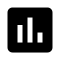 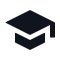 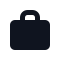 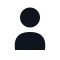 